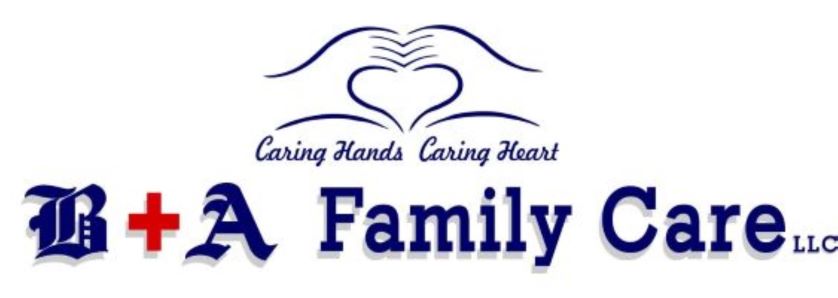 AUTHORIZATION TO RELEASE HEALTHCARE INFORMATIONPatient’s Name:  Date of Birth:  Previous Name:  Social Security #:  I request and authorize  to release healthcare information of the patient named above to: Name: Messalina Jordan, D.O.Address: 3520 Highway 431 Suite 100, Albertville, Alabama 35950256-849-0500 PH, 256-849-0575 FAXThis request and authorization applies to:   Healthcare information relating to the following treatment, condition, or dates:   All healthcare information  Other:  Definition:  Sexually Transmitted Disease (STD) as defined by law, RCW 70.24 et seq., includes herpes, herpes simplex, human papilloma virus, wart, genital wart, condyloma, Chlamydia, non-specific urethritis, syphilis, VDRL, chancroid, lymphogranuloma venereuem, HIV (Human Immunodeficiency Virus), AIDS (Acquired Immunodeficiency Syndrome), and gonorrhea.  Yes    No I authorize the release of my STD results, HIV/AIDS testing, whether negative or positive, to the person(s) listed above. I understand that the person(s) listed above will be notified that I must give specific written permission before disclosure of these test results to anyone.  Yes    No I authorize the release of any records regarding drug, alcohol, or mental health treatment to the person(s) listed above. Patient Signature:  Date Signed:   THIS AUTHORIZATION EXPIRES NINETY DAYS AFTER IT IS SIGNED